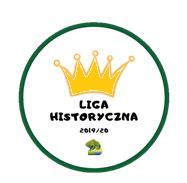 Szkolna liga historyczna- IV etapWyniki:Olaf Płatek, 6b- 20 pktZuzanna Nikonowicz, 8c- 18 pkt Dominika Sabasińska, 8c- 18pktJakub Siemieniewicz, 8c- 18pktKarol Słyż, 7c- 17 pktPatryk Kostyk, 8a- 17 pktJulia Sarnacka, 8c- 17pktUczniowie otrzymują oceny celujące z historii, a wyniki zaliczają się do klasyfikacji ogólnej. V etap ligi historycznej pojawi się na stronie internetowej i na drzwiach sali 301 do piątku (06.03)